1. 사업명: BNK 썸 여자프로농구단 SNS 콘텐츠 제작 및 채널 운영2. 사업목적○ 연고지 고정팬 확보 및 여자프로농구 관심도 증대○ 구단 주요 이슈 및 행사 안내를 통한 홍보 강화○ 선수 친화적인 풍부한 콘텐츠를 기반으로 한 비대면 팬서비스 활성화3. 사업개요: 가. 수행기간 : 2023년 계약체결일로부터 ~ 2024년 6월 30일 (WKBL ’2023~24시즌 준비과정 및 전체시즌 포함)나. 과업범위- 구단 SNS채널 운영 (피드 업로드, 댓글 관리 등)- 유튜브 콘텐츠 제작 (영상 및 썸네일 제작)다. 사업규모: 66,000,000원 (부가세 포함)4. 제안 필수 사항○ 페이스북 및 인스타그램 피드 컨셉 제안 (경기결과, 일정 등 정기 업로드 피드 시안 예시)○ 유튜브 콘텐츠 기획 방향 제시(촬영 콘티 포함)5. 서류 제출:○ 제출방법: BNK썸 여자프로농구단 사무국에 e-메일 접수            sh7238@bnkcapital.co.kr○ 제출기한: 2023. 07. 20(목) 18:00○ 제출서류1) 제안서 (PDF 20p 이내)2) 회사소개서3) 사업자등록증4) 용역실적 포트폴리오 (최근 2년 이내 유사사업 실적)5) 입찰가격 제안서 및 산출내역서 (별첨 참조)○ 제출된 서류는 반환하지 않습니다.○ 상기 필수 서류 중 누락이 있을 경우 낙찰자 선정에서 제외됩니다.6. 평가 및 업체 선정 일정○ 제안서 평가는 농구단내 평가위원회 구성해 진행○ 기술능력평가 85%, 입찰가격평가: 15% ○ 무응찰 등으로 인한 유찰 시 재공고에 따라 일정 변경 1. 일반사항○ 본 제안요청서는 BNK썸 여자프로농구단의 SNS 운영 관리에 대한 제안을 받기 위한 것으로 SNS 운영목적과 운영방안 제시○ 현 SNS 채널 운영에 대한 분석과 타 구단과의 차별적 운영방향 제시○ 제안서에는 본 사업에 대한 이해 하에 전체적인 운영방안이 제시되어야 하며, 본 제안요청서에서 추구하는 목표를 달성하기 위해 추가해야 할 사항이 있을 경우 예산범위 내에서의 추가 제안 가능○ 시즌 주요 과업 진행은 연고지인 부산광역시 및 원정팀 연고지에서 진행.2. 과업 범위○ SNS 콘텐츠 기획, 제작, 이벤트 진행, SNS 운영 등 BNK썸 여자프로농구단SNS 운영에 관한 모든 사항* 과업내용 및 횟수는 시의성 및 기관 이슈를 반영하여 상황에 따라 조정 가능❏ 매체별 정기점검 및 운영보고- 상시 모니터링을 통한 위기관리, 부정여론 발생 시 즉각 대응- SNS 구독자 관리, 댓글 응대, 메시지 신속 답변 등 양방향 소통1. 낙찰자 결정방식(협상에 의한 계약) 1) 입찰 시 등록 서류 평가2) 구단내 평가위원회 구성해 평가 후 PT 진행 (개별 안내)3) 최종 협상자(낙찰자) 선정 및 협상 후 계약 체결2. 과업준수사항○ 과업 수행 시, 세부 추진일정 등에 대하여는 사전에 협의 후 수행하여야 하며 여건변동 및 기타 필요하다고 인정될 때에는 세부과업의 추진일정을 변경할 수 있다.○ 과업 내용에 명기되지 아니한 사항이라도 필요한 사항이나 발주자의 요구사항이 있을 경우 반영토록 하여야 하며, 기타 필요한 사항은 협의하여 시행한다.○ 계약업체는 용역에 따른 종합보험을 가입, 사용인에 대한 산재보험 가입 등 노동 관계법에 의한 사용자로서의 모든 책임을 진다. 3. 전문인력 확보 ○ 계약상대자는 본 과업의 완벽한 수행을 위해 학식과 경험이 풍부한 전문인력을 충분히 확보해야 함○ 구단은 본 과업수행이 부적격하다고 판단되는 과업 참여자의 교체를 요구할 수 있으며, 교체 요구가 있을 경우 용역계약자는 지체 없이 부적격 과업 참여자를 교체하여야 함4. 산출물 납품 및 대금지급 ❏ 운영․관리 계획○ 전담자를 지정하여 SNS 운영․관리○ 운영․관리 전담자 이력사항 필히 제출(인력운영 변동 시 구단과 반드시 협의)○ SNS 운영 관리자는 관련 업무의 이해와 운영 경험에 능숙한 자로 구성하고 사업관련 모든 업무협의는 반드시 참석○ 사업 착수와 동시에 사업추진 일정표를 작성하여 구단 담당자의 승인❏ 용역 산출물○ 사업완료 후 수급인은 용역수행 성과물로 용역산출물을 제출    - 방문자 유입현황, 홍보 콘텐츠·게시물 수, 사업추진 결과 보고서    - 제작원본파일 (PSD, AI 등 형태로 제작하여 제출)○ 용역산출물의 소유권은 구단이 가지며 구단의 승인없이 제3자에게 공개 또는 대여하지 못함 ❏ 업무보고 방안○ 월별 운영 보고: 계약 체결 후 월 1회○ 최종 보고: 사업 완료일 전 15일 이내 ❏ 대금지급 방안○ 계약 체결시 50%, 계약 종료일전 결과보고서 제출 후 50% 대금 지급5. 계약해지 및 지체에 관한 사항 ○ 다음과 같은 사례가 발생할 경우 계약을 해지할 수 있다.- 제안서에 허위 또는 사실과 다른 내용을 제출한 경우- 용역 결과물이 계획안 대비 큰 차이가 발생하는 경우- 정해진 과업 준수 시간을 불이행한 경우- 기타 정당한 요구사항을 이행하지 아니한 경우○ 과업수행자는 계약기간 이내에 사업을 완료하여야 한다. 단, 사업 이행에 있어 수정/변동되는 부분이 BNK 썸 여자프로농구단이 인정할 만한 불가피한 사유가 있을 경우에는 예외로 한다.※ 사업관련 기타 문의는 BNK 썸 여자프로농구단 정상호 사무국장에게 주시기 바랍니다. (051-713-1684 / sh7238@bnkcapital.co.kr) [별첨] 업체 평가표※ 구단내 평가위원회 구성※ 가격제안서의 가격은 부가세(V.A.T)를 포함한 가격으로 제시※ 상기 산출내역서(산출근거) 양식은 예시이며 구성 및 포맷에 제한 없음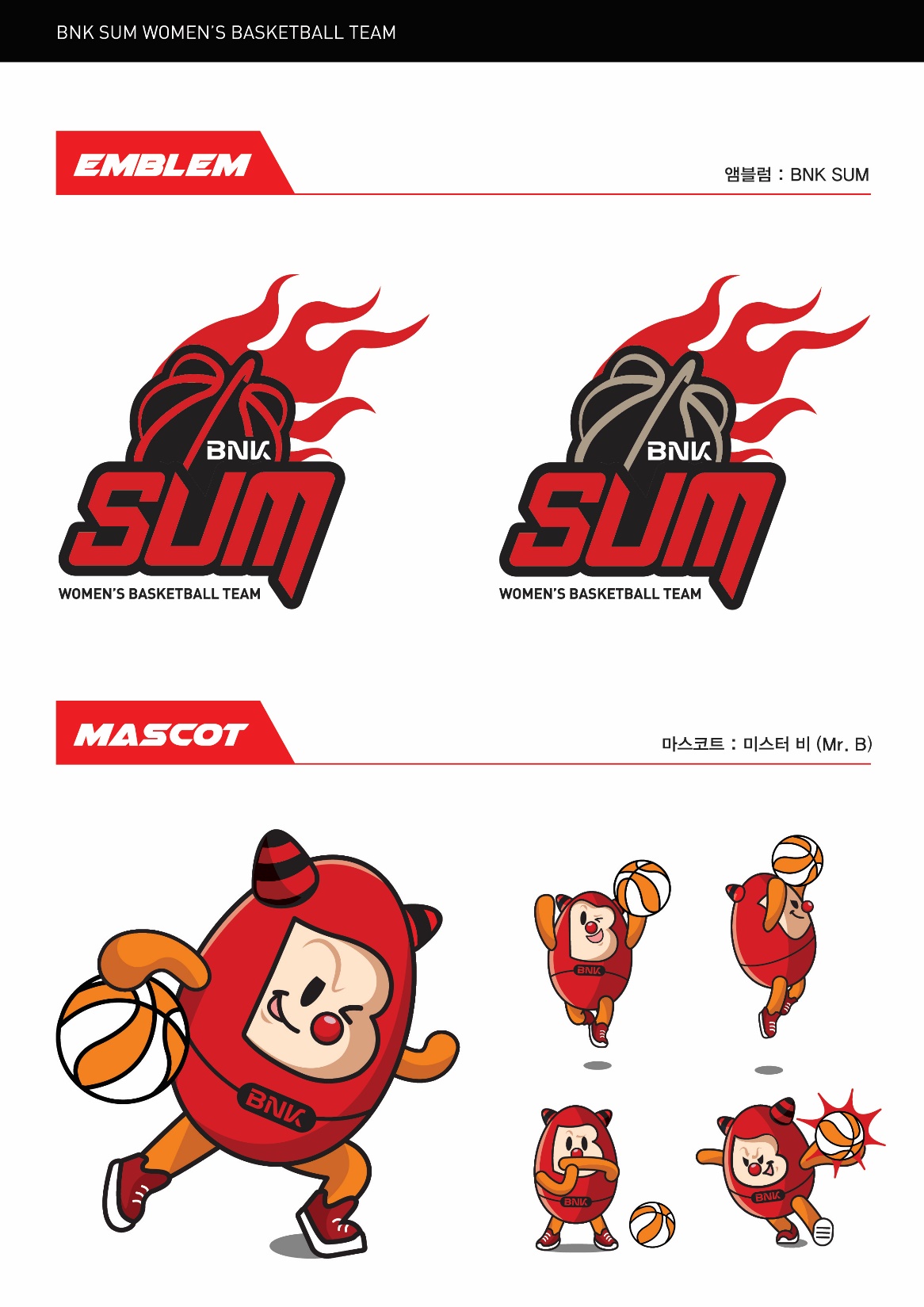 - 제안요청서 -< SNS 콘텐츠 제작 및 채널 운영  >2023.071 사업 소개대상채널주소페이스북https://m.facebook.com/BNK-SUM-Official인스타그램https://www.instagram.com/bnksum.basketball/YOUTUBE(유튜브) “썸 TV”https://youtube.com/@bnktv9784입찰공고,제안서 배부 및 접수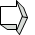 제안서 평가PT발표(기술+가격)우선 협상 대상 업체 선정 및 협상사업자 선정 및계약 체결구분일시비고입찰 참여2023.07.14(금) ~ 07.20(목)sh7238@bnkcapital.co.kr제안서 평가2023.07.21(금) ~ 07.24(월)PT 진행(장소: 별도 통보)최종 낙찰자 선정2023.07.25(화)협상 및 계약체결 진행2 사업 범위대상과업 내용횟수페이스북/인스타그램홈/원정 경기 일정, 결과(스타팅라인업, 경기 MVP, 달성기록 등)경기별 4~5개페이스북/인스타그램구단 소식 (주요 이슈, 구단 이벤트 등)수시 발생페이스북/인스타그램SNS 단독 이벤트월 1~2회페이스북/인스타그램기타 구단 제작 요청 이미지 콘텐츠수시 발생YOUTUBE(유튜브)자체 기획 예능형 콘텐츠 (10분 내외)40YOUTUBE(유튜브)명장면 편집 영상 (5분 내외)10YOUTUBE(유튜브)연습경기 중계 및 하이라이트 영상 제작5YOUTUBE(유튜브)주요행사 스케치 (출정식, 프로필사진 촬영 등)10YOUTUBE(유튜브)경기 예고편 (방송 광고용)33 일반 사항대항목(배점한도)중항목평가요소배점제안업체현황(15)유사 사업실적- 유사사업수행 실적- 농구 관련 사업 경험 및 실적- 스포츠 관련 사업 경험 및 실적- 사업장 소재지15관련용역수행계획(70)사업목적 및 방향- 제안내용 사업목적 부합성- 사업과제 반영수준- 과업내용의 이해도20관련용역수행계획(70)이행 및 과업활동- 부산 지역 특성 이해도- 제안서 실현 가능성 - 프로그램 아이디어 참신성30관련용역수행계획(70)수행조직 및 업무분장- 부산 지역 인력 운용 용이성- 참여인력 업무분장의 합리성- 참여인력 전문성20가격평가(15)입찰가격 적정성가격입찰서 제안가격의 적절성 및 산출내역의 타당성15합 계합 계합 계100입찰참가신청서※ 아래사항 중 해당되는 경우에만 기재하시기 바랍니다.입찰참가신청서※ 아래사항 중 해당되는 경우에만 기재하시기 바랍니다.입찰참가신청서※ 아래사항 중 해당되는 경우에만 기재하시기 바랍니다.입찰참가신청서※ 아래사항 중 해당되는 경우에만 기재하시기 바랍니다.입찰참가신청서※ 아래사항 중 해당되는 경우에만 기재하시기 바랍니다.신청인상호 또는법인명칭법인등록번호신청인주소전화번호신청인대표자주민등록번호입찰개요입찰공고(지명)번호입찰일자입찰개요입찰건명대리인적용인감본 입찰에 관한 일체의 권한을 다음의자에게 위임합니다.성 명 : 주민등록번호 :본 입찰에 관한 일체의 권한을 다음의자에게 위임합니다.성 명 : 주민등록번호 :본 입찰에 사용할 인감을 다음과 같이신고합니다.사용인감 :                    (인)본 입찰에 사용할 인감을 다음과 같이신고합니다.사용인감 :                    (인)본인은 위의 번호로 공고한 귀 구단의 일반(제한)경쟁 입찰에 참가하고자 정부에서 정한(물품구매, 기술용역) 입찰유의서 및 입찰공고 사항을 모두 승낙하고 별첨서류를 첨부하여 입찰참가 신청을 합니다.※ 붙임서류 : 1. 공고로써 정한 서류                                        신청인 :               (인)BNK 썸 여자프로농구단 귀하본인은 위의 번호로 공고한 귀 구단의 일반(제한)경쟁 입찰에 참가하고자 정부에서 정한(물품구매, 기술용역) 입찰유의서 및 입찰공고 사항을 모두 승낙하고 별첨서류를 첨부하여 입찰참가 신청을 합니다.※ 붙임서류 : 1. 공고로써 정한 서류                                        신청인 :               (인)BNK 썸 여자프로농구단 귀하본인은 위의 번호로 공고한 귀 구단의 일반(제한)경쟁 입찰에 참가하고자 정부에서 정한(물품구매, 기술용역) 입찰유의서 및 입찰공고 사항을 모두 승낙하고 별첨서류를 첨부하여 입찰참가 신청을 합니다.※ 붙임서류 : 1. 공고로써 정한 서류                                        신청인 :               (인)BNK 썸 여자프로농구단 귀하본인은 위의 번호로 공고한 귀 구단의 일반(제한)경쟁 입찰에 참가하고자 정부에서 정한(물품구매, 기술용역) 입찰유의서 및 입찰공고 사항을 모두 승낙하고 별첨서류를 첨부하여 입찰참가 신청을 합니다.※ 붙임서류 : 1. 공고로써 정한 서류                                        신청인 :               (인)BNK 썸 여자프로농구단 귀하본인은 위의 번호로 공고한 귀 구단의 일반(제한)경쟁 입찰에 참가하고자 정부에서 정한(물품구매, 기술용역) 입찰유의서 및 입찰공고 사항을 모두 승낙하고 별첨서류를 첨부하여 입찰참가 신청을 합니다.※ 붙임서류 : 1. 공고로써 정한 서류                                        신청인 :               (인)BNK 썸 여자프로농구단 귀하입찰가격제안서입찰가격제안서입찰가격제안서입찰가격제안서입찰가격제안서입찰내용공고번호입찰일자입찰내용건 명입찰내용금 액금                      원정(                       )금                      원정(                       )금                      원정(                       )입찰내용용역기간입찰개요상호 또는법인명칭법인등록번호입찰개요주 소전 화 번 호입찰개요대 표 자주민등록번호본인은 『                           』 용역 입찰 제안요청서에 따라 응찰하여 이 입찰이 귀 구단에 의하여 수락되면 용역계약 일반조건, 과업지시서 및 사업설명사항에 따라 기간 내에 용역을 완성할 것을 확약하며 가격제안서를 제출합니다.※ 붙임 : 가격 산출내역서 1부입찰자 : (인)BNK 썸 여자프로농구단 귀하본인은 『                           』 용역 입찰 제안요청서에 따라 응찰하여 이 입찰이 귀 구단에 의하여 수락되면 용역계약 일반조건, 과업지시서 및 사업설명사항에 따라 기간 내에 용역을 완성할 것을 확약하며 가격제안서를 제출합니다.※ 붙임 : 가격 산출내역서 1부입찰자 : (인)BNK 썸 여자프로농구단 귀하본인은 『                           』 용역 입찰 제안요청서에 따라 응찰하여 이 입찰이 귀 구단에 의하여 수락되면 용역계약 일반조건, 과업지시서 및 사업설명사항에 따라 기간 내에 용역을 완성할 것을 확약하며 가격제안서를 제출합니다.※ 붙임 : 가격 산출내역서 1부입찰자 : (인)BNK 썸 여자프로농구단 귀하본인은 『                           』 용역 입찰 제안요청서에 따라 응찰하여 이 입찰이 귀 구단에 의하여 수락되면 용역계약 일반조건, 과업지시서 및 사업설명사항에 따라 기간 내에 용역을 완성할 것을 확약하며 가격제안서를 제출합니다.※ 붙임 : 가격 산출내역서 1부입찰자 : (인)BNK 썸 여자프로농구단 귀하본인은 『                           』 용역 입찰 제안요청서에 따라 응찰하여 이 입찰이 귀 구단에 의하여 수락되면 용역계약 일반조건, 과업지시서 및 사업설명사항에 따라 기간 내에 용역을 완성할 것을 확약하며 가격제안서를 제출합니다.※ 붙임 : 가격 산출내역서 1부입찰자 : (인)BNK 썸 여자프로농구단 귀하산 출 내 역 서 (예시)산 출 내 역 서 (예시)산 출 내 역 서 (예시)산 출 내 역 서 (예시)산 출 내 역 서 (예시)산 출 내 역 서 (예시)구 분투입인력투입시간단 가계산출근거부가가치세합 계